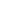 Auto-reply template for new customers:(To be set up as an automatic reply when customers register with you)Thank you for registering with us.Did you know OnTheMarket gets thousands of new properties every month 24 or more hours before Rightmove or Zoopla?* We’d recommend that you set up a property alert with them today and begin receiving emails with properties matching your criteria as soon as they go live.*Verify at www.onthemarket.com/only-with-us/. Agents specify exclusivity.OnTheMarket alerts/Only With Us explainer:(To be added to individual emails to promote OnTheMarket alerts)Set up an alert with OnTheMarket to receive emails with properties matching your criteria as soon as they go live. OnTheMarket gets thousands of new properties every month, 24 hours or more before Rightmove or Zoopla*. We are proud to be a member of OnTheMarket, a property website that delivers an intuitive and comprehensive experience for property seekers.Whether you’re buying or renting, we believe OnTheMarket is the best place for you to find your new home. *Verify at www.onthemarket.com/only-with-us/. Agents specify exclusivity.OnTheMarket explainer:(To be added to individual emails to promote OnTheMarket)Whether you are a renter who just wants the right search filters to help narrow down your results, or a first-time buyer looking for some guidance on where to start when browsing for your new home, OnTheMarket has the tools and features to help. A clean layout coupled with an intuitive search process, the OnTheMarket website is designed to streamline your experience and offer the best properties in your area. Customer has missed out on Only With Us property:(To be added to individual emails if a customer has missed out on a property due to not looking at OnTheMarket first)Thank you for contacting us. Unfortunately, the property you enquired about is no longer available, as it sold/let via a lead from OnTheMarket.To avoid missing out in the future, set up a property alert with OnTheMarket to see properties matching your criteria first. OnTheMarket gets thousands of new properties every month, 24 hours or more before Rightmove or Zoopla.*We are proud to be part of OnTheMarket, a portal which provides a clean, intuitive experience for property seekers like you.Set up your first alert today.*Verify at www.onthemarket.com/only-with-us/. Agents specify exclusivity.Customer enquired about a property via Rightmove or Zoopla:(To be added to individual emails if a customer enquired via Rightmove or Zoopla)Thank you for contacting us. Did you know we list our properties at OnTheMarket?OnTheMarket gets thousands of new properties every month, 24 or more hours before Rightmove or Zoopla*. We recommend you set up a property alert with them today to receive emails with listings matching your criteria as soon as they go live.See all our properties at OnTheMarket, and set up a property alert today.*Verify at www.onthemarket.com/only-with-us/. Agents specify exclusivity.